TEC 2016-17 Internship: MarketingTEC seeks a Marketing and Event Intern for summer 2016 and the 2016-17 academic school year.The Technology Entrepreneur Center (TEC) provides students and faculty with the skills, resources and experiences necessary to become successful innovators, entrepreneurs and leaders who tackle grand challenges and change the world. TEC offers on campus and online courses and certificate programs and hosts outreach activities for students and alumni. TEC also administers the annual Cozad New Venture Competition and the Illinois Innovation Prize, among several other programs.Job Opportunity:Internship Responsibilities include, but are not limited to the following:Assist in the development and implementation of TEC’s programs, marketing initiatives and events.Assist in the development of marketing materials both traditional and digital.Take ownership of social media marketing tactics (Facebook, Twitter, LinkedIn, Instagram, SnapChat, etc.) Assist with securing sponsors for events. Works closely with PR intern to create compelling and unique marketing and PR campaigns.Provide overall assistance to the TEC team as needed. Runs Quad Day Booth for TEC.Applicant Characteristics: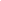 A successful applicant will: Be a self-starter, can take initiative, can work independently and is willing to suggest new approaches, programs or ideas.They will also possess an interest in and basic knowledge of entrepreneurship. Job Requirements:Must be a current student at the University of Illinois in public relations, marketing, advertising or a related field.  Alternate fields will be considered if accompanied by equivalent experience. Must be able to commit to a minimum work schedule of 15 hrs. per week on a regular basis.  Must have experience with Microsoft Suite, Social Media Platforms(Optional)  Experience with Adobe Suite and other design toolsThe length of this internship will be determined by successful candidate and TEC faculty/staff, and may increase in the future. If interested in a SUMMER/FALL internship, please inquire. This is a paid internship and pay rate is commensurate with experience.  Starting date is end of May (for summer 2015 internship).  To ensure full consideration, please send a cover letter and resume by email to Ashley HIpsher at ahipsher@illinois.edu  by May 1st. 